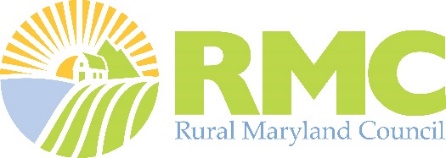 *Total Project Cost should equal the sum of Direct Costs and Other Costs – Estimated Expenses A-O
Proposed Operational BudgetUse this sheet to show all project funds, all grant funds, all matching funds, and all sources of these funds.  This form has a front and a back. Both sides must be completed. Note this sheet does not automatically calculate totals. Be sure to upload this document in the grants portal when completed. Use the Line Item Budget sheet on page 2 to explain the estimated expenses. Name of Applicant Organization:       Estimated ExpensesRMCGrant Funds RequestedFederal, Local, Gov’tMatchBusiness & IndustryMatchCommunity 
College MatchOther Match Provide organizational match, grants, in-kind)Total CostA. Salaries & WagesB.  Fringe BenefitsC.  TravelD.  EquipmentE.  OtherF.  OtherG. OtherTOTAL DIRECT COSTS (Lines A-G) Other CostsOther CostsOther CostsOther CostsOther CostsOther CostsOther CostsH. Materials/ SuppliesPubs./DocumentationJ. Consultant ServicesK. SubcontractsL. Other:      M. Other:      N. Other:      O. OtherTOTAL OTHER COSTS (Lines H-O)TOTAL Project Cost*Line Item BudgetUse this sheet to provide a narrative that explains each amount on your Proposed Operational Budget.  (For instance, if your spreadsheet in Attachment A shows $5,000 in travel from business/industry, explain where those funds came from, how they will be used, and what restrictions there are in using them, if any.)  Be concise but complete.  Use as much space as you need. Name of Applicant Organization:      Line A:  Salaries & Wages – Line B:  Fringe Benefits –Line C:  Travel –Line D:  Equipment (include per unit cost and vendor quote) –Line E:  Other (include per unit cost and vendor quote) –Line F:  Other (include per unit cost and vendor quote) –Line G:  Other –Line H:  Materials/SuppliesPubs/DocumentationJ. Consultant ServicesK. ContractsL. OtherM. OtherN. OtherO. Other 